Muy Señora mía/Muy Señor mío:1	Me complace invitarle a la serie de seminarios web sobre Seguridad de la señalización: Episodio 2 sobre "La seguridad de los servicios de telecomunicaciones tradicionales", que se celebrará en formato virtual el 7 de noviembre de 2022 de las 15.00 a las 17.00 horas CET (hora de Ginebra).2	No se puede cerrar las redes de telecomunicaciones tradicionales, que conllevan un riesgo de seguridad importante para sus abonados, debido a las dificultades asociadas al despliegue de las redes de telecomunicaciones modernas, en especial en las zonas rurales y en los países en desarrollo. Los operadores de telecomunicaciones prefieren destinar su presupuesto a la prestación de servicios avanzados que generan beneficios en primer lugar, y a la seguridad de las redes tradicionales, que utilizan menos suscritores de ingresos bajos, en segundo lugar.3	El objetivo de este seminario web es ofrecer una visión general de aquellos enfoques de seguridad de las redes de telecomunicaciones tradicionales que no dependen del despliegue de equipos nuevos y costosos, sino de la aplicación de prácticas idóneas que contribuyen a la seguridad de los servicios de redes tradicionales que continúan en uso, a fin de hacer frente a los posibles ataques de señalización contra los operadores de telecomunicaciones.4	La participación en el seminario web está abierta a los Estados Miembros, a los Miembros de Sector, a los Asociados y a las Instituciones Académicas de la UIT, así como a cualquier persona de un país que sea Miembro de la UIT y desee contribuir a los trabajos. Esto incluye a las personas que también sean miembros de organizaciones nacionales, regionales e internacionales, las partes interesadas como los operadores de telecomunicaciones, los organismos reguladores, las organizaciones de normalización y las instituciones financieras. La participación en el seminario web es gratuita, y no se otorgarán becas. El seminario web se celebrará en formato plenamente virtual y únicamente en inglés.5	Toda la información pertinente relativa al seminario web, incluido el proyecto de programa, los oradores, el enlace de conexión a distancia y los detalles de inscripción, estará disponible en el sitio web del evento: https://itu.int/go/WB-S666SP-02 Este sitio web se actualizará periódicamente a medida que se disponga de información nueva o modificada. Se ruega a los participantes que comprueben periódicamente si hay nuevas actualizaciones.Atentamente,Chaesub Lee
Director de la Oficina de 
Normalización de las Telecomunicaciones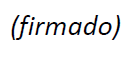 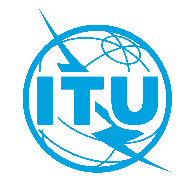 Unión Internacional de TelecomunicacionesOficina de Normalización de las TelecomunicacionesUnión Internacional de TelecomunicacionesOficina de Normalización de las TelecomunicacionesGinebra, 7 de octubre de 2022Ref:Circular TSB 044TSB Events/DAA:–	las Administraciones de los Estados Miembros
de la Unión–	los Miembros de Sector del UIT-T–	los Asociados del UIT-T–	las Instituciones Académicas de la UITContacto:Denis AndreevA:–	las Administraciones de los Estados Miembros
de la Unión–	los Miembros de Sector del UIT-T–	los Asociados del UIT-T–	las Instituciones Académicas de la UITTel:+41 22 730 5780A:–	las Administraciones de los Estados Miembros
de la Unión–	los Miembros de Sector del UIT-T–	los Asociados del UIT-T–	las Instituciones Académicas de la UITFax:+41 22 730 5853A:–	las Administraciones de los Estados Miembros
de la Unión–	los Miembros de Sector del UIT-T–	los Asociados del UIT-T–	las Instituciones Académicas de la UITCorreo-e:tsbevents@itu.int Copia:–	a los Presidentes y Vicepresidentes de las Comisiones de Estudio–	al Director de la Oficina de Desarrollo de las Telecomunicaciones–	al Director de la Oficina de RadiocomunicacionesAsunto:Serie de seminarios web de la UIT sobre "Seguridad de la señalización" Episodio 2: "La seguridad de los servicios de red de telecomunicaciones tradicionales" (reunión totalmente virtual, 7 de noviembre de 2022)Serie de seminarios web de la UIT sobre "Seguridad de la señalización" Episodio 2: "La seguridad de los servicios de red de telecomunicaciones tradicionales" (reunión totalmente virtual, 7 de noviembre de 2022)